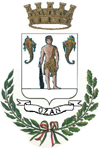 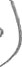 ALLEGATO A SCHEMA DI DOMANDA (esente bollo)Al Comune di UgentoVia Caprarica 5073059 Ugento LEIl/La sottoscritt					(Nome)								 Nato/a a 						Prov. 		il					 Residente a 							Prov. 			Cap.				 in Via 			n.         n. telefono  					  C.F.: 	Indirizzo PEC   										 Domicilio  (solo se diverso  dalla residenza): Presso   											 Via 									n. 		Cap			 Citta 		Proc.  		MANIFESTAla propria intenzione a partecipare alla selezione di cui a11'avviso di selezione finalizzato al conferimento di un incarico a tempo determinato full time, ex art. 110, comma 1, d.1gs. n. 267/2000 e s.m.i., di Comandante di Polizia Locale di Ugento, Area Funzionari e EQ.A ta1 fine, ai sensi degli artt. 46 e 47 del DPR n. 445/2000 e consapevole delle conseguenze e delle sanzioni previste dagli artt. 75 e 7b del suddetto DPR nel caso di dichiarazioni false o comunque non corrispondenti a1 vero, sotto la propria responsabilitàDICHIARAdi essere in possesso della cittadinanza italiana o equiparatoDi essere   in	possesso	della	cittadinanza 	(Stato membro de1l'Unione Europea)Di trovarsi nelle condizioni previste da11'art. 38 comma 1 e 3 bis d.1gs. 165/2001;Aver compiuto il 18° anno di età;di	essere in possesso del godimento dei diritti civili e politici e di essere iscritto nelle liste elettorali del Comune di 	,di		non essere in possesso del godimento dei diritti civili e politici e di non essere iscritto nelle liste elettorali, per i seguenti motivi   		di essere fisicamente idoneo a1 servizio continuativo ed incondizionato per il posto oggetto di selezione, senza riserve o prescrizioni;Di non avere riportato condanne penali           di avere riportato le seguenti condanne penali (precisare il titolo del reato ed entità della pena, anche se sia stata concessa amnistia, condono, indulto o perdono giudiziale):   	di non essere a conoscenza di essere sottoposto a procedimenti penali in corsodi essere a conoscenza di essere sottoposto a procedimenti penali in corso (precisare  il titolo del reato ed entità della pena, anche se sia stata concessa amnistia,  condono,  indulto  o perdono giudiziale)   	di   non  avere  subito  sanzioni  disciplinari  negli  ultimi  due    e di non avere in corso procedimenti disciplinari;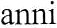 	di non essere stati destituito o dispensato, ovvero, licenziato per persistente e insufficiente rendimento da una Pubblica Amministrazione ovvero per aver conseguito l’impiego stesso attraverso dichiarazioni mendaci o produzione di documenti falsi o viziati da invalidità non sanabile;Di non possedere nessuna delle cause di incompatibilita o inconferibilita di incarichi previsti da1 D.Lgs. 39/2013 e l’inesistenza di situazioni, anche solo potenziali, di conflitto d’interessi.di essere in possesso della patente di guida di cat. Bblue   la   posizione   nei   riguardi   degli   obblighi    militari   di    leva    é    la    seguente:  di non avere obblighi militari di leva;	di essere in possesso di uno dei seguenti titoli di studio, ricompreso tra quelli richiesti nell’avviso: Laurea 		(come richiesta dal bando) o equipollenti ai sensi del Decreto MIUR 	oppure altro titolo equipollente ai sensi della normativa vigente conseguita presso l'Università 				 di		 nell’anno accademico 	durata de1 corso di studi anni, 	appartenente alla classe	, afferente all'area  		In		caso di titolo di studio non conseguito in Italia: dichiara che i1 proprio titolo di studio e stato dichiarato equivalente al titolo		con decreto 	di 	, n. 	di avere richiesto l'equivalenza dello stesso al fine della partecipazione alla presente selezione, in data 	,di non essere in possesso di particolari specializzazioni professionali, culturali, scientifiche desumibili dalla formazione universitaria, post-universitaria, da pubblicazioni scientifiche e da concrete esperienze di lavoro maturate nel quinquennio precedente, come da curriculum allegato;di essere in possesso di particolari specializzazioni professionali, culturali, scientifiche desumibili dalla formazione universitaria, post-universitaria, da pubblicazioni scientifiche e da concrete esperienze di lavoro maturate nel quinquennio precedente, come da curriculum allegato;di essere in possesso della seguente esperienza professionale come richiesto dall'avviso:di	essere inquadrato in posizione dirigenziale a tempo indeterminato o determinato presso il Comune di 	dal 	a1  	di essere dipendente dell'Ente 							con inquadramento iniziale in Area Funzionari con attribuzione di incarico di  Posizione Organizzativa/Alta Specializzazione, ora EQ,	da		a 		con	responsabilità	di 		area 	di	essere  stato dipendente dell’Ente 			con inquadramento iniziale in  Area Funzionari con attribuzione di incarico di di Posizione Organizzativa/Alta Specializzazione, ora EQ,	da	 		a	 		con	responsabilità	di 		area 	 di 		di Area  	    di accettare senza riserve tutte le norme stabilite nell’avviso di selezione sopra richiamato;	di accettare espressamente che la selezione a ciii si chiede di partecipare con la presente domanda e finalizzata ad una possibile assunzione, da parte dell'Amministrazione e non da luogo alla formazione di alcuna graduatoria di merito comparativo valida nel tempo.     di accettare altresì, che é facoltà dell’Amministrazione non individuare l'incaricato tra gli esaminandi o di revocare questa procedura per valutazioni organizzative proprie o per impedimenti di natura normativa e/o finanziaria.     il sottoscritto prende atto, altresì che dovrà, se convocato, presentarsi al colloquio nella data fissata munito di idoneo documento di identità e che la mancata presentazione anche per cause di forza maggiore equivale a rinuncia.    Di accettare che i1 Comune di Ugento effettuerà tutte le comunicazioni inerenti il presente bando con la sola pubblicazione sul sito istituzionale dell’ente, nella sezione amministrazione trasparente bandi di concorso, compreso la data di convocazione per sostenere i1 colloquio finale, pertanto la mancata presentazione anche a causa di forza maggiore equivarrà a rinuncia. Esuleranno da tale modalità di comunicazione esclusivamente le comunicazioni di esclusione dalla selezione.Al sottoscritto autorizza il Comune di Ugento ad utilizzare i propri dati personali identificativi, sensibili e giudiziari per le finalità indicate nel presente avviso ai fini una eventuale assunzione. I dati sensibili e giudiziari saranno trattati solo ed esclusivamente per adempiere agli scopi indicati nel presente modulo. ALLEGA ALLA PRESENTE:fotocopia documento di identità in corso di validità;curriculum professionale e di studio debitamente datato e sottoscritto;fotocopia di eventuale certificazione attestante la corrispondenza del proprio titolo di studio con il titolo di studio richiesto per l’accesso al1'avviso, o copia della richiesta di equivalenza presentata al Dipartimento della Funzione Pubblica per la partecipazione a questo avviso;altro (specificare).Lì, ________________								FIRMA